          《在线课堂》学习单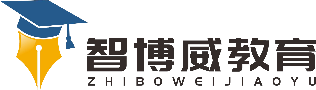 班级：                姓名：                 单元数学二年级上册第2单元课题《 100以内加法和减法（二）》 连加连减温故知新直接写出得数。  9+6+5=                 4+7+8=      50-20-10=              12-3-7=   自主攀登2.列竖式计算。54+20+16=                  46+25+17= 87-59-20=                  84-27-42=稳中有升3、优优有一本故事书共70页，她每天看15页，看了两天，还有多少页没有看？说句心里话